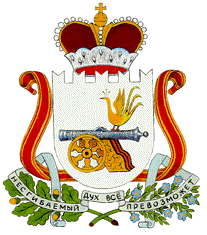 СОВЕТ ДЕПУТАТОВНОВОМИХАЙЛОВСКОГО СЕЛЬСКОГО ПОСЕЛЕНИЯМОНАСТЫРЩИНСКОГО РАЙОНАСМОЛЕНСКОЙ ОБЛАСТИР Е Ш Е Н И Е  от  27 июня 2023 года        №  14О  признании утратившим силу решенияСовета депутатов Новомихайловского сельскогопоселения Монастырщинского районаСмоленской области от 22.02.2018 №4 В соответствии с Федеральным законом от 25.12.2008 №273-ФЗ «О противодействии коррупции», Указом президента Российской Федерации от 29.12.2022 №968 «Об особенностях исполнения обязанностей, соблюдения ограничений и запретов в области противодействия коррупции некоторыми категориями граждан в период проведения специальной военной операции», руководствуясь Уставом Новомихайловского сельского поселения Монастырщинского района смоленской области, Совет депутатов Новомихайловского сельского поселения Монастырщинского района смоленской области            Р Е Ш И Л :1. Признать утратившим силу решение Совета депутатов Новомихайловского сельского поселения Монастырщинского района Смоленской области  от 22.02.2018 №4 «Об утверждении Порядка размещения сведений о доходах, расходах, об имуществе и обязательствах имущественного характера, представленных лицами, замещающими муниципальные должности в органах местного самоуправления Новомихайловского сельского поселения Монастырщинского района Смоленской области, а также сведений о доходах, расходах, об имуществе и обязательствах имущественного характера их супруг (супругов) и несовершеннолетних детей на официальном сайте Администрации Новомихайловского сельского поселения Монастырщинского района Смоленской области в информационно- телекоммуникационной сети «Интернет» и предоставления этих сведений общероссийским средствам массовой информации для опубликования в связи с их запросом». 2. Настоящее решение вступает в силу с момента  подписания и подлежит официальному опубликованию в информационной газете Администрации Новомихайловского сельского поселения Монастырщинского района Смоленской области  «Новомихайловский вестник» и размещению на официальном сайте Администрации Новомихайловского сельского поселения Монастырщинского района Смоленской области в информационно-телекоммуникационной сети «Интернет»..Глава муниципального образованияНовомихайловского  сельского поселенияМонастырщинского района Смоленской области                                                                            С.В.Иванов